[Satellite Name]Inhibit Function Test ReportInitial Release:    DD/MM/YYYY[Project Team Name]Revision HistoryPurposeThis document summarizes the results of inhibit function test for [Satellite Name] which will be deployed from JEM Small Satellites Orbital Deployer (J-SSOD).Applicable DocumentJX-ESPC-101132-C		JEM Payload Accommodation Handbook-Vol.8- Small Satellite Deployment Interface Control Document[Document Number]		[Satellite Name] Flight Safety Assessment Report for phase XXXDesign for the inhibit on Safety CircuitCircuit Description and Electrical Schematic is shown on Figure 3-1. Electric power system (EPS) in the satellite also has protection devices from over charge, over discharge and external short.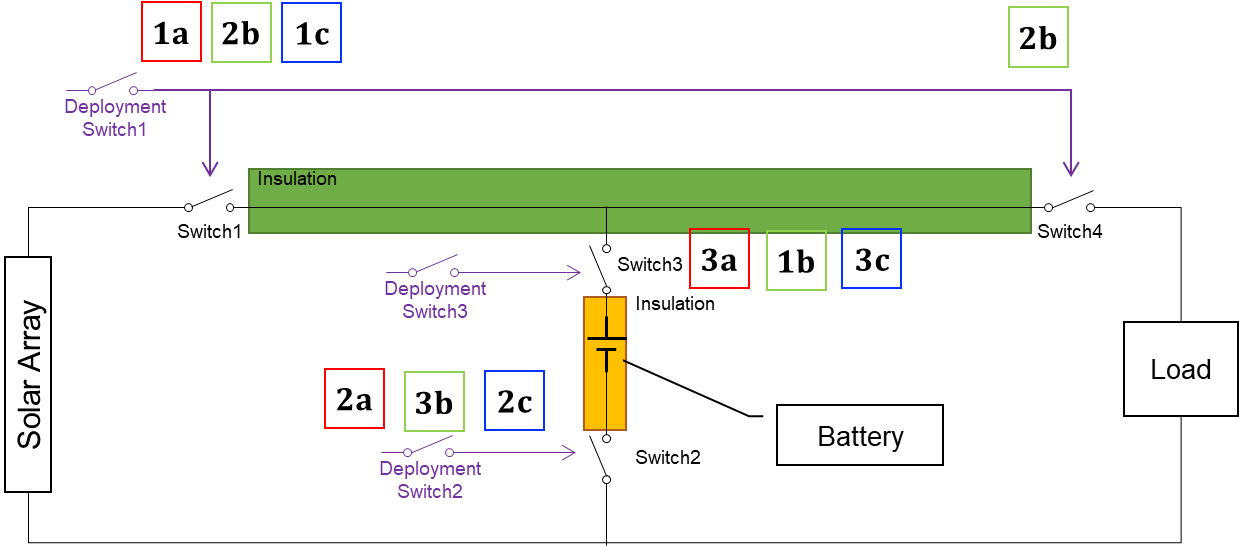 Figure 3-1 Schematic for the inhibit on Safety CircuitTest MethodDeployment SwitchFunction TestThe whole satellite system is used for this test. The deployment switches are pushed before deployment and released after deployment. Therefore, the satellite is verified if the power system of the satellite is turned off when the deployment switches are pushed. Test procedure is as follows.The battery is charged until at least above minimum voltage for activating the satellite.Monitor voltage at downstream of the deployment switches. Current is also monitored if possible.If supply voltage of the solar panel is unstable, a standard power supply is used.Each deployment switch is pushed. And verify that voltage and current become zero. Note that each deployment switch is verified separately.Figure 4.1.1-1 Test configuration for deployment switchInspectionThe stroke of the deployment switch shall be less than 2.0 mm from the surface of the rail standoffs as shown in the Figure 4.1.2-1. And the force generated by a deployment switch shall be no greater than 3N for each. The stroke and force are measured.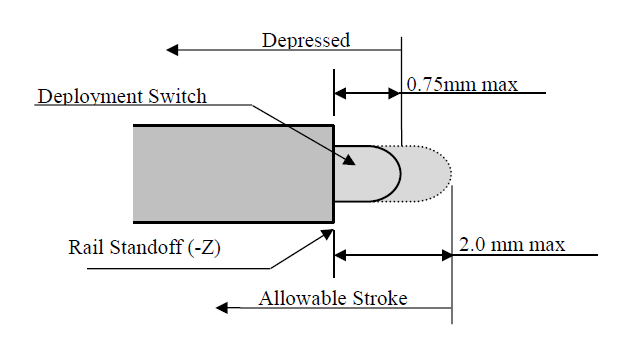 Figure 4.1.2-1 Depressed Condition and Allowable Stroke of Deployment SwitchesInsulationThe related PCBs (Printed Circuit Board), which includes at least battery, the nearest deployment switches and lines between the battery and the switches, are used for this test. Note that the tested PCBs and lines can not be changed after this test. Test procedure is as follows.Inspect visually insulated area. Take photo of inspected area.Measure resistance at outside surface of insulator between hot line and ground line of the battery.Test ResultsDate of test: [YYYY/MM/DD]Place of test: [XXXX]Deployment SwitchFunction TestWhen each deployment switch was pushed separately, the power system of the satellite was turned off. The test results are shown in Figure 5.1.1-1 – Figure 5.1.1-3.Please include the measurements voltage graph with inhibit statusFigure 5.1.1-1 Measurements voltage with inhibit status(Dep.S/W#1: pushed, Other Dep.S/Ws: released)Please include the measurements voltage graph with inhibit statusFigure 5.1.1-2 Measurements voltage with inhibit status(Dep.S/W#2: pushed, Other Dep.S/Ws: released)Please include the measurements voltage graph with inhibit statusFigure 5.1.1-3 Measurements voltage with inhibit status(Dep.S/W#3: pushed, Other Dep.S/Ws: released)InspectionThe result is shown in Figure 5.1.2-1 and Figure 5.1.2-2.Table 5.1.2-1 Test Result (Stroke)Table 5.1.2-2 Test Result (Force)InsulationNo damage or scratch on the insulated surface was found. And the measurement of resistance resulted that all hot and return pins of the battery were insulated. The result is shown in Table 5.2-1 and Figure 5.2-1.Table 5.2-1 Test ResultPlease include a photo of double insulationFigure 5.2-1 Inspection of InsulationConclusionAccording to the results of the measurements, we confirmed that [Satellite Name] has appropriate inhibit function.VersionDateWriterAnnotations1DD/MM/YYYYXXXInitial Release1.11.2Inhibit 1Inhibit 2Inhibit 3Over-Charge [a]Deployment SW#1Deployment SW#2Deployment SW#3Over-Discharge [b]Deployment SW#3Deployment SW#1Deployment SW#2External Short [c]Deployment SW#1Deployment SW#2Deployment SW#3Stroke [mm]Stroke [mm]Pressed ≦ 0.75 mmDepressed ≦ 2 mm1Deployment SW#12Deployment SW#23Deployment SW#3Force ≦ 3 [N]1Deployment SW#12Deployment SW#23Deployment SW#3No.Measurement pointMeasurement pointResistance []1234